  electronics representatives association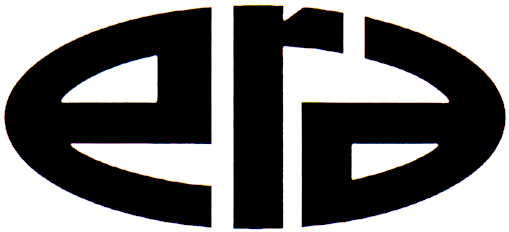 FOR IMMEDIATE RELEASE – May 15, 2017Contact: Stephanie Tierney / stierney@era.org and Bob Evans / bevans@ekmicro.comERA Announces Chapter Officer Leadership Training ScheduleERA has announced the schedule for the long-standing Chapter Officers Leadership Training (COLT) program in 2017. COLT is a training program for anyone interested in taking a leadership position in their local ERA chapter. Chapter officers, both current and future, come together for an intensive program teaching practical knowledge, tips and ERA insider information to help them meet the challenges of serving as a volunteer leader. The COLT program details how to effectively run a chapter including hosting events, chapter bylaws, member recruitment, educational programming and more. COLT is coordinated by Bob Evans, president of EK Micro and chair of the Chapter Leadership Council, Stephanie Tierney, chapter management coordinator for ERA, and Walter Tobin, ERA CEO.The program consists of one webinar and an in-person meeting in Chicago. “The COLT program remains a vital part of ERA. Program participants share invaluable ideas, brainstorm, network and leave the program with a new sense of wisdom and energy to take back to their chapters. We are looking forward to another successful training program this year with a great group of candidates.” Tobin said.For more information on ERA’s COLT program, visit era.org/?p=16026.About ERAThe 82-year-old Electronics Representatives Association (ERA) is the international trade organization for professional field sales companies in the global electronics industries, manufacturers who go to market through representative firms and global distributors. It is the mission of ERA to support the professional field sales function through programs and activities that educate, inform and advocate for manufacturers’ representatives, the principals they represent and the distributors who are reps’ partners in local territories. ERA member representative firms (often called “reps”) provide field sales services on an exclusive basis to manufacturers of related (but non-competing) products in a defined territory. For more information about ERA, visit era.org.###Electronics Representatives Association 1325 S. Arlington Heights Road, Suite 204 • Elk Grove Village, IL 60007 phone: 312-419-1432 • fax: 312-419-1660 • email: info@era.org • URL: www.era.orgTuesday, Oct. 24, 12:00 p.m. (CST) One-hour webinarWednesday, Nov. 8, 6:00 p.m. Welcome reception and dinnerThursday, Nov. 9, 7:30 a.m. to 6 p.m. In-person workshop sessions